Ссылка и QR-код для доступа к анкете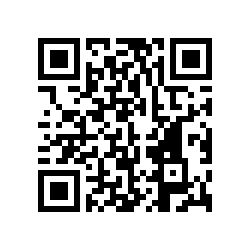 https://forms.gle/sQqkvLb6WCorJ1Te8